Name_____________________________Date____________________Period_________Unit #2 Vocabulary Flipbook ProjectRead over the following vocabulary terms, and then put a check in the column that best describes your understanding of the term.Now that you have completed and correctly defined all of the vocabulary terms for Unit #2, you are going to create a “Unit #2 Vocabulary Flipbook”.  For this mini-project, you will complete all of the following:1.)	On the front cover write the title, “Unit #2 Vocabulary Flipbook” by: Your Name.2.)	On each of the pages, you will have:		a.)	The Term		b.)	The Definition		c.)	A picture that goes along with the term.3.)	Be sure to have plenty of bright, bold color in each of your pictures.Example:	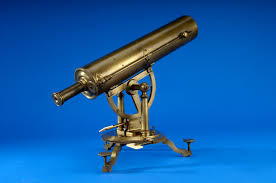 This mini project will be due on __________________________________ and worth 325 points.Unit #2 Vocabulary Flipbook Rubric_____/250	The flipbook contains each of the 15 terms with the correct definition and a picture._____/25	The flipbook has the title, “Unit #2 Vocabulary Flipbook” by: Your Name._____/50	The flipbook has plenty of bright, bold color._____/325	Total Points		_____ %			_____ Letter GradeI know what this isI have heard it but am not sure of the meaningThis is new to meAstronomyAtomAuthorityClaim TestingCollective LearningCosmic Background Radiation (CBR)EvidenceGravityHydrogenIntuitionLight-YearLogicNucleus (atomic)ProtonTelescope